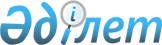 О некоторых вопросах труда работников органов национальной безопасности Республики КазахстанПриказ Председателя Комитета национальной безопасности Республики Казахстан от 7 сентября 2016 года № 62. Зарегистрирован в Министерстве юстиции Республики Казахстан 12 октября 2016 года № 14322.
      В целях реализации постановления Правительства Республики Казахстан от 31 декабря 2015 года № 1193 "О системе оплаты труда гражданских служащих, работников организаций, содержащихся за счет средств государственного бюджета, работников казенных предприятий", ПРИКАЗЫВАЮ: 
      1. Утвердить:
      1) Правила исчисления стажа работы по специальности для работников органов национальной безопасности Республики Казахстан согласно приложению 1 к настоящему приказу;
      2) Правила и условия установления надбавки за выслугу лет рабочим органов национальной безопасности Республики Казахстан согласно приложению 2 к настоящему приказу.
      2. Признать утратившим силу приказ Председателя Комитета национальной безопасности Республики Казахстан от 19 июня 2015 года № 51 "Об утверждении Правил исчисления стажа работы по специальности для работников системы органов национальной безопасности Республики Казахстан" (зарегистрированный в Реестре государственной регистрации нормативных правовых актов под № 11758, опубликованный в газете "Казахстанская правда" от 14 января 2016 года № 7 (28133)).
      3. Департаменту кадров Комитета национальной безопасности Республики Казахстан обеспечить:
      1) в установленном законодательством порядке государственную регистрацию настоящего приказа в Министерстве юстиции Республики Казахстан;
      2) в течение десяти календарных дней после государственной регистрации настоящего приказа направление копий настоящего приказа для официального опубликования в информационно-правовой системе "Әділет" на электронном носителе с приложением бумажного экземпляра, заверенного гербовой печатью;
      3) в течении десяти календарных дней со дня государственной регистрации настоящего приказа направление его копий в печатном и электронном виде, заверенных гербовой печатью и удостоверенных электронной цифровой подписью лица, уполномоченного подписывать настоящий приказ, для внесения в Эталонный контрольный банк нормативных правовых актов Республики Казахстан;
      4) размещение настоящего приказа на интернет-ресурсе Комитета национальной безопасности Республики Казахстан;
      5) в течение десяти рабочих дней после государственной регистрации настоящего приказа в Министерстве юстиции Республики Казахстан представление в Юридический департамент Комитета национальной безопасности Республики Казахстан сведений об исполнении мероприятий, предусмотренных подпунктами 1), 2), 3) и 4) настоящего пункта.
      4. Настоящий приказ вводится в действие по истечении десяти календарных дней после дня его первого официального опубликования. Правила
исчисления стажа работы по специальности для работников
органов национальной безопасности Республики Казахстан
      1. Настоящие Правила разработаны в соответствии с подпунктом 3) пункта 4 постановления Правительства Республики Казахстан от 31 декабря 2015 года № 1193 "О системе оплаты труда гражданских служащих, работников организаций, содержащихся за счет средств государственного бюджета, работников казенных предприятий" и определяют порядок исчисления стажа работы по специальности для работников органов национальной безопасности Республики Казахстан (далее – ОНБ).
      2. В стаж работы по специальности включается все время работы в государственных органах и других организациях независимо от организационно-правовой формы, а также включается время:
      1) работы в Вооруженных Силах, других войсках и воинских формированиях, правоохранительных органах, государственной противопожарной, фельдъегерской, спасательных службах и формированиях;
      2) отпуска по беременности и родам, а также время отпуска без сохранения заработной платы по уходу за ребенком до достижения им возраста трех лет;
      3) осуществления полномочий депутата Парламента Республики Казахстан, депутата маслихата;
      4) работы за границей, если перед направлением за границу работник работал по специальности в государственных учреждениях и в течение двух месяцев со дня возвращения из-за границы, не считая времени переезда, поступил на работу в государственное учреждение;
      5) работы на должностях, дающих право на получение надбавки за выслугу лет, в судах, органах прокуратуры, государственной противопожарной службы, внутренних дел Республики Казахстан и бывшего Союза Советских Социалистических Республик, в органах государственной безопасности Союза Советских Социалистических Республик, национальной безопасности и бывшего Государственного следственного комитета Республики Казахстан;
      6) работы в системе Государственного банка Союза Советских Социалистических Республик и Национального Банка Республики Казахстан;
      7) прохождения действительной военной службы, а также выполнения интернационального долга, в том числе нахождения военнослужащих в плену, лицами офицерского состава, прапорщиками, мичманами, военнослужащими сверхсрочной службы в Вооруженных Силах, других войсках и воинских формированиях Республики Казахстан и бывшего Союза Советских Социалистических Республик, в системе ОНБ и Комитета государственной безопасности Союза Советских Социалистических Республик, в Службе государственной охраны Республики Казахстан и Республиканской гвардии Республики Казахстан, кроме лиц, уволенных со службы по отрицательным мотивам;
      8) прохождения службы лицами начальствующего состава в системе органов внутренних дел, уголовно-исполнительной системы, финансовой (налоговой) полиции, таможенных органов, государственной противопожарной службы, службы в органах прокуратуры, работы в аппаратах судов Республики Казахстан и бывшего Союза Советских Социалистических Республик, в Государственном следственном комитете Республики Казахстан, кроме лиц, уволенных по отрицательным мотивам;
      9) вынужденного прогула при незаконном увольнении и последующем восстановлении на работе;
      10) обучения по направлению государственных учреждений на курсах по подготовке, переподготовке и повышению квалификации кадров с отрывом от работы;
      11) научной работы в организациях по профилю специальности;
      12) работы на должностях по идентичным специальностям независимо от сферы деятельности, в которой осуществлялась его трудовая деятельность;
      13) нахождения на государственной службе на должности государственного служащего;
      14) прохождения службы (работы) в специальных государственных органах Республики Казахстан, кроме лиц, уволенных по отрицательным мотивам.
      2-1. Педагогам, научно-педагогическим и научным работникам военных, специальных учебных заведений ОНБ исчисление стажа осуществляется в соответствии с приказом Министра образования и науки Республики Казахстан от 14 июня 2010 года № 302 "Об утверждении Правил исчисления стажа работы по специальности работникам организаций образования и научных организаций" (зарегистрирован в Реестре государственной регистрации нормативных правовых актов под № 6340).
      Исчисление стажа медицинским работникам военно-медицинских (медицинских) подразделений ОНБ осуществляется в соответствии с приказом и.о. Министра здравоохранения и социального развития Республики Казахстан от 2 августа 2016 года № 685 "Об утверждении Правил и условий исчисления стажа работы по специальности для гражданских служащих, работников организаций, содержащихся за счет средств государственного бюджета, работников казенных предприятий в сфере здравоохранения (зарегистрирован в Реестре государственной регистрации нормативных правовых актов под № 14205).
      Сноска. Правила дополнены пунктом 2-1 в соответствии с приказом Председателя Комитета национальной безопасности РК от 19.09.2023 № 76/қе (вводится в действие по истечении десяти календарных дней после его первого официального опубликования).


      3. Стаж работы по специальности, засчитываемый в соответствии с настоящими Правилами, учитывается в календарном исчислении. 
      4. Работникам, у которых в течение календарного месяца возникло право на повышение должностного оклада, исчисление должностного оклада (тарифной ставки) с учетом стажа осуществляется со дня возникновения такого права.
      5. Стаж работы по специальности определяется комиссией по установлению трудового стажа, состав которой утверждается приказом руководителя соответствующего подразделения ОНБ.
      6. Решение комиссии об установлении стажа работы по специальности оформляется протоколом. Выписки из решения делаются в двух экземплярах и передаются: один экземпляр – в кадровую службу, второй – в финансовое подразделение (бухгалтерию). 
      7. Документы, подтверждающие трудовую деятельность работника для установления стажа работы по специальности, определяются в соответствии с Трудовым кодексом Республики Казахстан. Правила
и условия установления надбавки за выслугу лет
рабочим органов национальной безопасности Республики Казахстан
      1. Настоящие Правила разработаны в соответствии с подпунктом 4) пункта 2 приложения 13 к постановлению Правительства Республики Казахстан от 31 декабря 2015 года № 1193 "О системе оплаты труда гражданских служащих, работников организаций, содержащихся за счет средств государственного бюджета, работников казенных предприятий" и определяют порядок, условия установления надбавки за выслугу лет рабочим органов национальной безопасности Республики Казахстан (далее – ОНБ).
      2. В стаж работы, дающий право на установления надбавки за выслугу лет, включается все время работы в Вооруженных Силах, других войсках и воинских формированиях, в системе специальных государственных, правоохранительных органов, государственной противопожарной службы, а также включается время:
      1) прохождения действительной военной службы лицами офицерского состава, прапорщиками, мичманами, военнослужащими сверхсрочной службы в Вооруженных Силах, внутренних, пограничных войсках, органах управления и частях гражданской обороны Республики Казахстан и бывшего Союза Советских Социалистических Республик, в системе органов Комитета национальной безопасности Республики Казахстан и Комитета государственной безопасности Союза Советских Социалистических Республик, Службе государственной охраны Республики Казахстан, Службе внешней разведки Республики Казахстан "Сырбар" и Республиканской гвардии Республики Казахстан, военно-следственных органах и Национальной гвардии Республики Казахстан, кроме лиц, уволенных со службы по отрицательным мотивам;
      2) прохождения службы лицами начальствующего состава в системе органов внутренних дел, уголовно-исполнительной системы, финансовой (налоговой) полиции, таможенных органов, государственной противопожарной службы, службы в органах прокуратуры, работы в аппаратах судов Республики Казахстан и бывшего Союза Советских Социалистических Республик, Государственном следственном комитете Республики Казахстан, кроме лиц, уволенных по отрицательным мотивам;
      3) работы на должностях, дающих право на получение надбавки за выслугу лет, в судах, органах прокуратуры, внутренних дел Республики Казахстан и бывшего Союза Советских Социалистических Республик, органах государственной безопасности Союза Советских Социалистических Республик, национальной безопасности и бывшего Государственного следственного комитета Республики Казахстан;
      4) отпуска по беременности и родам, а также время отпуска без сохранения заработной платы по уходу за ребенком до достижения им возраста трех лет, предоставленного в соответствии с законодательством;
      5) обучения по направлению государственных органов на курсах по подготовке, переподготовке и повышению квалификации кадров с отрывом от работы, если работник до поступления на курсы работал в государственном органе и после их окончания вернулся в государственный орган;
      6) работы на государственной службе на должностях государственного служащего. 
      3. Стаж работы, а также время, засчитываемое в выслугу лет в соответствии с настоящими Правилами, учитывается в календарном исчислении.
      4. Надбавка за выслугу лет устанавливается к должностным окладам (ставкам) рабочих по основной должности и выплачивается ежемесячно. При этом выплата надбавки не осуществляется временным рабочим, занятым на сезонных работах. 
      5. В случаях, когда рабочим ОНБ будут подтверждены не учтенные ранее периоды работы, исчисление стажа работы для установления надбавки за выслуги лет определяется со дня поступления документов, подтверждающих неучтенные ранее в соответствии с настоящими Правилами периоды работы. При этом перерасчет оплаты труда за прошлое время не производится. 
      6. Право на установления надбавки за выслуги лет определяется тарифной квалификационной комиссией, состав которой утверждается приказом руководителя соответствующего подразделения ОНБ, а также решение оформляется протоколом. При этом, выписки из решения делаются в двух экземплярах и передаются: один экземпляр – в кадровую службу, второй – в финансовое подразделение (бухгалтерию).
      7. Документы, подтверждающие трудовую деятельность рабочего для установления стажа работы по специальности, определяются в соответствии с Трудовым кодексом Республики Казахстан.
      Примечание:
      Рабочие профессии в ОНБ определяются в соответствии с Единым тарифно-квалификационным справочником работ и профессий рабочих, утверждаемым уполномоченным государственным органом в сфере трудовых отношений.
					© 2012. РГП на ПХВ «Институт законодательства и правовой информации Республики Казахстан» Министерства юстиции Республики Казахстан
				
Председатель
Комитета национальной безопасности
Республики Казахстан
В. Жумаканов
генерал-лейтенант
национальной безопасностиПриложение 1
к приказу Председателя
Комитета национальной безопасности
Республики Казахстан
от 7 сентября 2016 года № 62Приложение 2
к приказу Председателя
Комитета национальной безопасности
Республики Казахстан
от 7 сентября 2016 года № 62